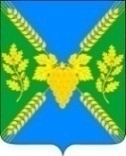 АДМИНИСТРАЦИЯ МОЛДАВАНСКОГО СЕЛЬСКОГО ПОСЕЛЕНИЯ КРЫМСКОГО РАЙОНАРАСПОРЯЖЕНИЕот 27.03.2018                                                                                                                  № 11-рсело МолдаванскоеО создании комиссии по соблюдению требований к служебному поведению муниципальных служащих администрации  Молдаванского сельского поселения Крымского районаВ соответствии с постановлением администрации Молдаванского сельского поселения Крымского района от 7 декабря 2017 года № 171  «О комиссии по соблюдению требований к  служебному поведению муниципальных служащих администрации Молдаванского сельского поселения Крымского района и урегулированию конфликта интересов», для обеспечения соблюдения муниципальными служащими администрации Молдаванского сельского поселения Крымского района ограничений и запретов, связанных с муниципальной службой, требований о предотвращении или урегулировании конфликта интересов, а также в обеспечении исполнения ими обязанностей, установленных Федеральным законом от 25 декабря 2008 года № 273-ФЗ «О противодействии коррупции»:1. Создать комиссию по соблюдению требований к служебному поведению муниципальных служащих администрации  Молдаванского сельского поселения Крымского района и утвердить ее состав (приложение).2. Ведущему специалисту администрации Молдаванского сельского поселения Крымского района А.В.Петря разместить настоящее распоряжение на официальном сайте администрации в сети «Интернет».3. Распоряжение вступает в силу со дня подписания.Глава Молдаванского сельского поселения Крымского района                                                                          А.В.УлановскийСОСТАВ комиссии по соблюдению требований к служебному поведению муниципальных служащих администрации  Молдаванского сельского поселения Крымского районаПРИЛОЖЕНИЕк распоряжению администрацииМолдаванского сельского поселенияКрымского районаот 27.03.2018г. №  11-рКудряшов Александр Васильевич- заместитель главы  Молдаванского сельского поселения Крымского района, председатель комиссии;Аблаева Ленара Мустафаевна-  главный специалист администрации Молдаванского сельского поселения Крымского района, заместитель председателя комиссии;Петря Анжела Васильевна- ведущий специалист администрации Молдаванского сельского поселения Крымского района, секретарь комиссии;Члены комиссии:Буланович Галина Андреевна - депутат Совета Молдаванского сельского поселения Крымского района  (по согласованию);Мельниченко Наталья Ивановна- председатель профсоюзного комитета  администрации Молдаванского сельского поселения Крымского районаАкимова Наталья Георгиевна- ведущий специалист администрации Молдаванского сельского поселения Крымского района 